Raleigh, NC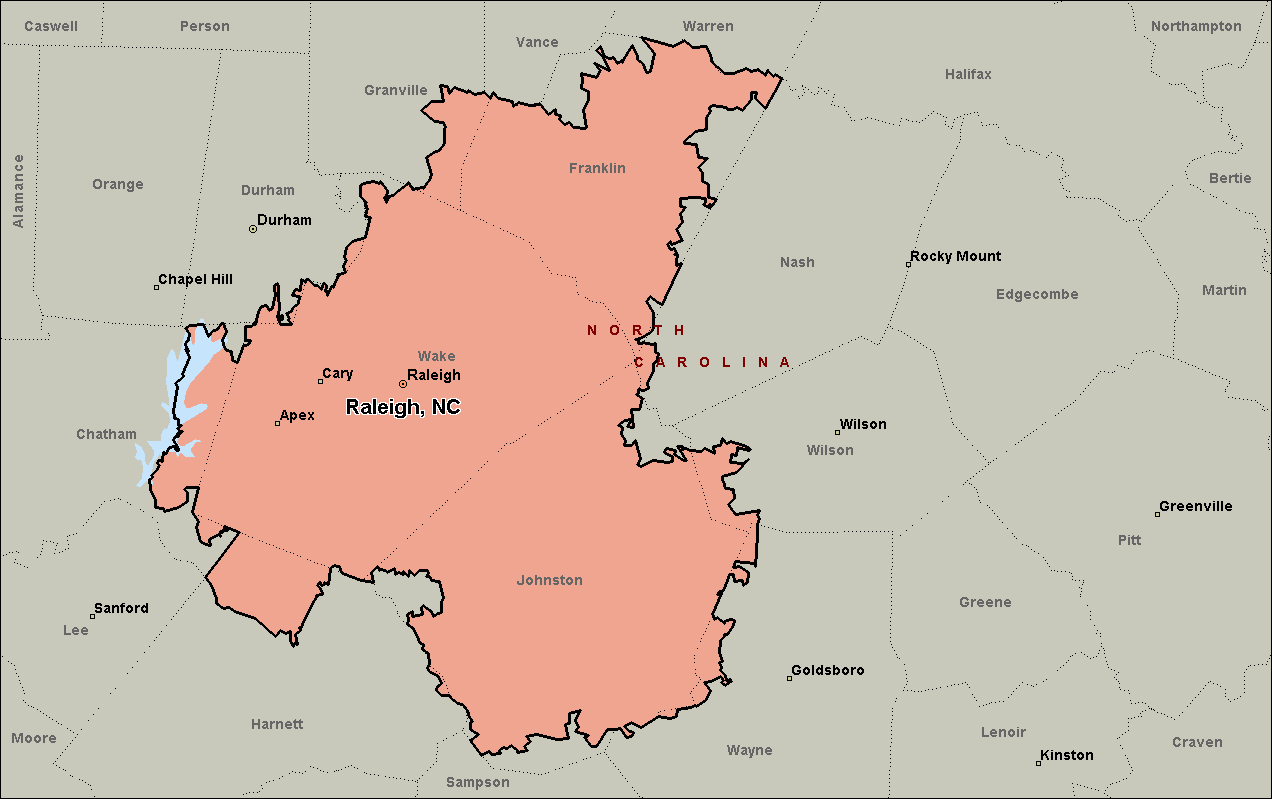 Greensboro-High Point, NC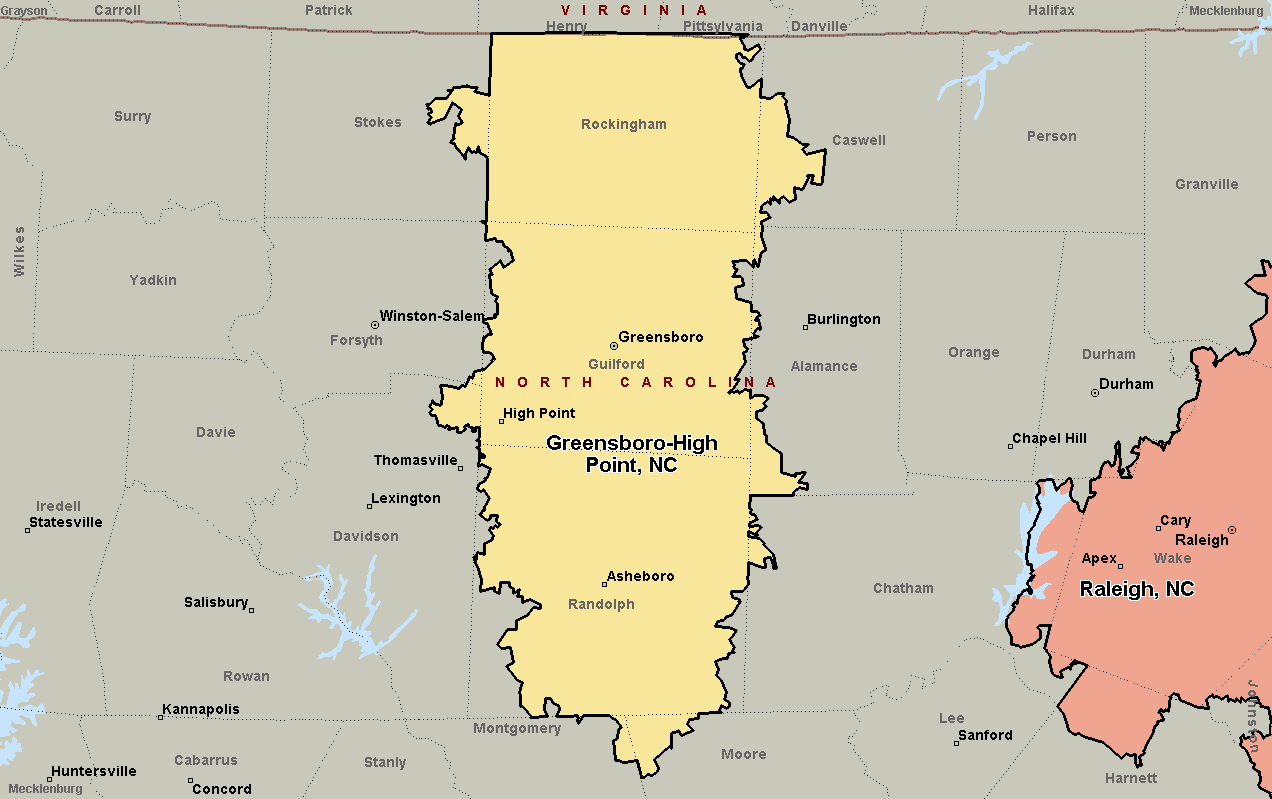 Asheville, NC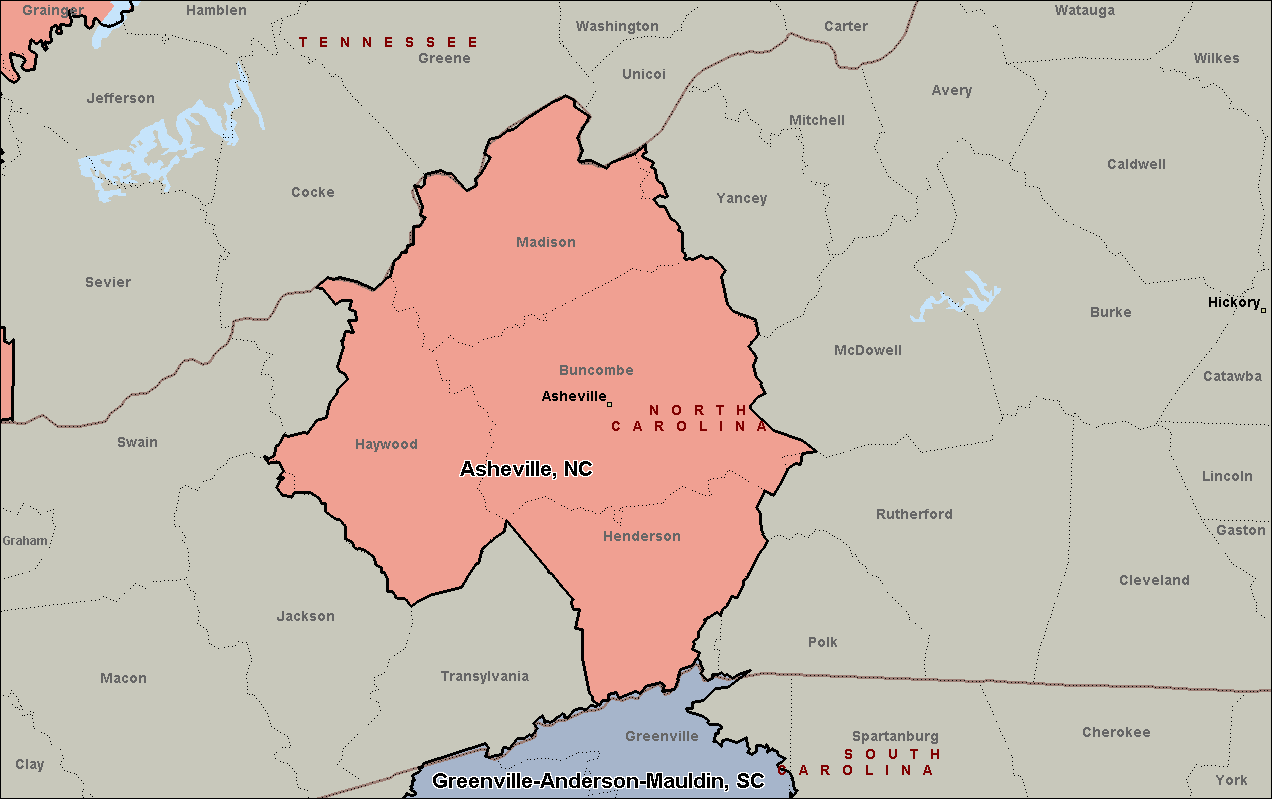 